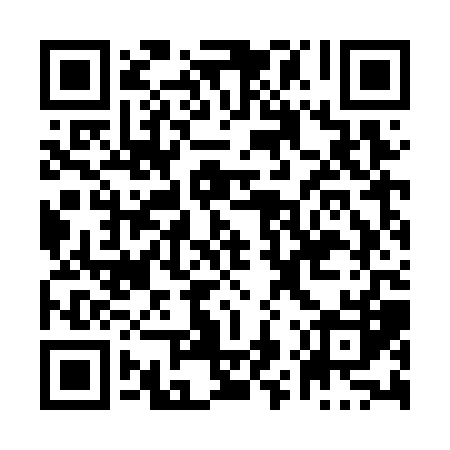 Prayer times for Millars Corners, Ontario, CanadaMon 1 Jul 2024 - Wed 31 Jul 2024High Latitude Method: Angle Based RulePrayer Calculation Method: Islamic Society of North AmericaAsar Calculation Method: HanafiPrayer times provided by https://www.salahtimes.comDateDayFajrSunriseDhuhrAsrMaghribIsha1Mon3:255:201:066:288:5210:472Tue3:265:211:076:288:5210:473Wed3:275:211:076:288:5210:464Thu3:285:221:076:288:5210:455Fri3:295:231:076:288:5110:456Sat3:305:231:076:288:5110:447Sun3:315:241:076:288:5010:438Mon3:325:251:086:288:5010:429Tue3:345:261:086:278:4910:4110Wed3:355:261:086:278:4910:4011Thu3:365:271:086:278:4810:3912Fri3:385:281:086:278:4810:3813Sat3:395:291:086:268:4710:3714Sun3:405:301:086:268:4610:3615Mon3:425:311:086:268:4610:3416Tue3:435:321:086:258:4510:3317Wed3:455:331:096:258:4410:3218Thu3:465:341:096:248:4310:3019Fri3:485:351:096:248:4210:2920Sat3:495:361:096:238:4110:2721Sun3:515:371:096:238:4110:2622Mon3:535:381:096:228:4010:2423Tue3:545:391:096:228:3910:2324Wed3:565:401:096:218:3810:2125Thu3:575:411:096:218:3610:1926Fri3:595:421:096:208:3510:1827Sat4:015:431:096:198:3410:1628Sun4:025:441:096:198:3310:1429Mon4:045:451:096:188:3210:1230Tue4:065:461:096:178:3110:1131Wed4:085:471:096:168:2910:09